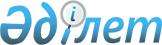 О внесении изменений в решение маслихата района Аққулы от 27 декабря 2019 года № 246/51 "О бюджетах сельских округов района Аққулы на 2020 - 2022 годы"Решение маслихата района Аққулы Павлодарской области от 20 ноября 2020 года № 284/58. Зарегистрировано Департаментом юстиции Павлодарской области 30 ноября 2020 года № 7048
      В соответствии с пунктом 4 статьи 106 Бюджетного кодекса Республики Казахстан от 4 декабря 2008 года, подпунктом 1) пункта 1 статьи 6 Закона Республики Казахстан от 23 января 2001 года "О местном государственном управлении и самоуправлении в Республике Казахстан", маслихат района Аққулы РЕШИЛ:
      1. Внести в решение маслихата района Аққулы от 27 декабря 2019 года № 246/51 "О бюджетах сельских округов района Аққулы на 2020 - 2022 годы" (зарегистрированное в Реестре государственной регистрации нормативных правовых актов за № 6703, опубликованное 13 января 2020 года в Эталонном контрольном банке нормативных правовых актов Республики Казахстан в электронном виде) следующие изменения:
      1) пункт 1 указанного решения изложить в следующей редакции: 
      "1. Утвердить бюджет сельского округа Аққулы на 2020 - 2022 годы согласно приложениям 1, 2, 3 соответственно, в том числе на 2020 год в следующих объемах:
      1) доходы – 394 619 тысяч тенге, в том числе:
      налоговые поступления – 6 683 тысяч тенге;
      поступления трансфертов – 387 936 тысяч тенге;
      2) затраты – 396 392 тысяч тенге;
      3) чистое бюджетное кредитование – равно нулю;
      4) сальдо по операциям с финансовыми активами – равно нулю;
      5) дефицит (профицит) бюджета – -1 773 тысяч тенге;
      6) финансирование дефицита (использование профицита) бюджета – 1773 тысяч тенге.";
      2) пункт 2 указанного решения изложить в следующей редакции: 
      "2. Утвердить бюджет Баймульдинского сельского округа на 2020 - 2022 годы согласно приложениям 4, 5, 6 соответственно, в том числе на 2020 год в следующих объемах:
      1) доходы – 45 046 тысяч тенге, в том числе:
      налоговые поступления – 571 тысяч тенге;
      поступления трансфертов – 44 475 тысяч тенге;
      2) затраты – 45 046 тысяч тенге;
      3) чистое бюджетное кредитование – равно нулю;
      4) сальдо по операциям с финансовыми активами – равно нулю;
      5) дефицит (профицит) бюджета – равно нулю;
      6) финансирование дефицита (использование профицита) бюджета – равно нулю.";
      3) пункт 3 указанного решения изложить в следующей редакции: 
      "3. Утвердить бюджет Жамбылского сельского округа на 2020 - 2022 годы согласно приложениям 7, 8, 9 соответственно, в том числе на 2020 год в следующих объемах:
      1) доходы – 54 177 тысяч тенге, в том числе:
      налоговые поступления – 966 тысяч тенге;
      неналоговые поступления – 480 тысяч тенге;
      поступления трансфертов – 52 731 тысяч тенге;
      2) затраты – 54 177 тысяч тенге;
      3) чистое бюджетное кредитование – равно нулю;
      4) сальдо по операциям с финансовыми активами – равно нулю;
      5) дефицит (профицит) бюджета – равно нулю;
      6) финансирование дефицита (использование профицита) бюджета – равно нулю.";
      4) пункт 4 указанного решения изложить в следующей редакции: 
      "4. Утвердить бюджет Кызылагашского сельского округа на 2020 - 2022 годы согласно приложениям 10, 11, 12 соответственно, в том числе на 2020 год в следующих объемах:
      1) доходы – 29 072 тысяч тенге, в том числе:
      налоговые поступления – 443 тысяч тенге;
      неналоговые поступления – 745 тысяч тенге;
      поступления трансфертов – 27 884 тысяч тенге;
      2) затраты – 29 072 тысяч тенге;
      3) чистое бюджетное кредитование – равно нулю;
      4) сальдо по операциям с финансовыми активами – равно нулю;
      5) дефицит (профицит) бюджета – равно нулю;
      6) финансирование дефицита (использование профицита) бюджета – равно нулю.";
      5) пункт 5 указанного решения изложить в следующей редакции: 
      "5. Утвердить бюджет сельского округа Қарақала на 2020 - 2022 годы согласно приложениям 13, 14, 15 соответственно, в том числе на 2020 год в следующих объемах:
      1) доходы – 67 476 тысяч тенге, в том числе:
      налоговые поступления – 1 855 тысяч тенге;
      неналоговые поступления – 2 340 тысяч тенге;
      поступления трансфертов – 63 281 тысяч тенге;
      2) затраты – 67 476 тысяч тенге;
      3) чистое бюджетное кредитование – равно нулю;
      4) сальдо по операциям с финансовыми активами – равно нулю;
      5) дефицит (профицит) бюджета – равно нулю;
      6) финансирование дефицита (использование профицита) бюджета – равно нулю.";
      6) пункт 6 указанного решения изложить в следующей редакции: 
      "6. Утвердить бюджет Майкарагайского сельского округа на 2020 - 2022 годы согласно приложениям 16, 17, 18 соответственно, в том числе на 2020 год в следующих объемах:
      1) доходы – 28 233 тысяч тенге, в том числе:
      налоговые поступления – 638 тысяч тенге;
      поступления трансфертов – 27 595 тысяч тенге;
      2) затраты – 28 233 тысяч тенге;
      3) чистое бюджетное кредитование – равно нулю;
      4) сальдо по операциям с финансовыми активами – равно нулю;
      5) дефицит (профицит) бюджета – равно нулю;
      6) финансирование дефицита (использование профицита) бюджета – равно нулю.";
      7) пункт 7 указанного решения изложить в следующей редакции: 
      "7. Утвердить бюджет Малыбайского сельского округа на 2020 - 2022 годы согласно приложениям 19, 20, 21 соответственно, в том числе на 2020 год в следующих объемах:
      1) доходы – 39 299 тысяч тенге, в том числе:
      налоговые поступления – 1 111 тысяч тенге;
      неналоговые поступления – 2 426 тысяч тенге;
      поступления трансфертов – 35 762 тысяч тенге;
      2) затраты – 39 299 тысяч тенге;
      3) чистое бюджетное кредитование – равно нулю;
      4) сальдо по операциям с финансовыми активами – равно нулю;
      5) дефицит (профицит) бюджета – равно нулю;
      6) финансирование дефицита (использование профицита) бюджета – равно нулю.";
      8) пункт 8 указанного решения изложить в следующей редакции: 
      "8. Утвердить бюджет Шакинского сельского округа на 2020 - 2022 годы согласно приложениям 22, 23, 24 соответственно, в том числе на 2020 год в следующих объемах:
      1) доходы – 26 332 тысяч тенге, в том числе:
      налоговые поступления – 458 тысяч тенге;
      неналоговые поступления – 50 тысяч тенге;
      поступления трансфертов – 25 824 тысяч тенге;
      2) затраты – 26 332 тысяч тенге;
      3) чистое бюджетное кредитование – равно нулю;
      4) сальдо по операциям с финансовыми активами – равно нулю;
      5) дефицит (профицит) бюджета – равно нулю;
      6) финансирование дефицита (использование профицита) бюджета – равно нулю.";
      9) пункт 9 указанного решения изложить в следующей редакции: 
      "9. Утвердить бюджет Шарбактинского сельского округа на 2020 - 2022 годы согласно приложениям 25, 26, 27 соответственно, в том числе на 2020 год в следующих объемах:
      1) доходы – 98 585 тысяч тенге, в том числе:
      налоговые поступления – 920 тысяч тенге;
      неналоговые поступления – 1 098 тысяч тенге;
      поступления трансфертов – 96 567 тысяч тенге;
      2) затраты – 98 585 тысяч тенге;
      3) чистое бюджетное кредитование – равно нулю;
      4) сальдо по операциям с финансовыми активами – равно нулю;
      5) дефицит (профицит) бюджета – равно нулю;
      6) финансирование дефицита (использование профицита) бюджета – равно нулю.";
      10) пункт 10 указанного решения изложить в следующей редакции: 
      "10. Утвердить бюджет Ямышевского сельского округа на 2020 - 2022 годы согласно приложениям 28, 29, 30 соответственно, в том числе на 2020 год в следующих объемах:
      1) доходы – 83 419 тысяч тенге, в том числе:
      налоговые поступления – 1 610 тысяч тенге;
      неналоговые поступления – 923 тысяч тенге;
      поступления трансфертов – 80 886 тысяч тенге;
      2) затраты – 83 419 тысяч тенге;
      3) чистое бюджетное кредитование – равно нулю;
      4) сальдо по операциям с финансовыми активами – равно нулю;
      5) дефицит (профицит) бюджета – равно нулю;
      6) финансирование дефицита (использование профицита) бюджета – равно нулю.";
      11) приложения 1, 4, 7, 10, 13, 16, 19, 22, 25, 28 указанного решения изложить в новой редакции согласно приложениям 1, 2, 3, 4, 5, 6, 7, 8, 9, 10 к настоящему решению.
      2. Контроль за исполнением настоящего решения возложить на постоянную комиссию районного маслихата по вопросам экономики и бюджетной политики, законности и защите прав человека.
      3. Настоящее решение вводится в действие с 1 января 2020 года. Бюджет сельского округа Аққулы на 2020 год
(с изменениями) Бюджет Баймульдинского сельского округа на 2020 год
(с изменениями) Бюджет Жамбылского сельского округа на 2020 год
(с изменениями) Бюджет Кызылагашского сельского округа на 2020 год
(с изменениями) Бюджет сельского округа Қарақала на 2020 год
(с изменениями) Бюджет Майкарагайского сельского округа на 2020 год
(с изменениями) Бюджет Малыбайского сельского округа на 2020 год
(с изменениями) Бюджет Шакинского сельского округа на 2020 год
(с изменениями) Бюджет Шарбактинского сельского округа на 2020 год
(с изменениями) Бюджет Ямышевского сельского округа на 2020 год
(с изменениями)
					© 2012. РГП на ПХВ «Институт законодательства и правовой информации Республики Казахстан» Министерства юстиции Республики Казахстан
				
      Председатель сессии маслихата района Аққулы 

К. Жиеналин

      Cекретарь маслихата района Аққулы 

С. Мусинова
Приложение 1
к решению маслихата
района Аққулы
от 20 ноября 2020 года
№ 284/58Приложение 1
к решению маслихата
района Аққулы
от 27 декабря 2019 года
№ 246/51
Категория
Категория
Категория
Категория
Сумма (тысяч тенге)
Класс
Класс
Класс
Сумма (тысяч тенге)
Подкласс
Подкласс
Сумма (тысяч тенге)
Наименование
Сумма (тысяч тенге)
1
2
3
4
5
1. Доходы
394619
1
Налоговые поступления
6683
01
Подоходный налог
2868
2
Индивидуальный подоходный налог
2868
04
Налоги на собственность
3775
1
Налоги на имущество
140
3
Земельный налог
320
4
Налог на транспортные средства 
3315
05
Внутренние налоги на товары, работы и услуги
40
4
Сборы за ведение предпринимательской и профессиональной деятельности
40
4
Поступления трансфертов 
387936
02
Трансферты из вышестоящих органов государственного управления
387936
3
Трансферты из районного (города областного значения) бюджета
387936
Функциональная группа
Функциональная группа
Функциональная группа
Функциональная группа
Функциональная группа
Сумма (тысяч тенге)
Функциональная подгруппа
Функциональная подгруппа
Функциональная подгруппа
Функциональная подгруппа
Сумма (тысяч тенге)
Администратор бюджетной программы
Администратор бюджетной программы
Администратор бюджетной программы
Сумма (тысяч тенге)
Программа
Программа
Сумма (тысяч тенге)
Наименование
Сумма (тысяч тенге)
1
2
3
4
5
6
2. Затраты
396 392
01
Государственные услуги общего характера
82 123
1
Представительные, исполнительные и другие органы, выполняющие общие функции государственного управления
82 123
124
Аппарат акима города районного значения, села, поселка, сельского округа
82 123
001
Услуги по обеспечению деятельности акима города районного значения, села, поселка, сельского округа
34 571
032
Капитальные расходы подведомственных государственных учреждений и организаций
47 552
04
Образование
104 809
1
Дошкольное воспитание и обучение
104 809
124
Аппарат акима города районного значения, села, поселка, сельского округа
104 809
004
Дошкольное воспитание и обучение и организация медицинского обслуживания в организациях дошкольного воспитания и обучения
97 445
041
Реализация государственного образовательного заказа в дошкольных организациях образования
7 364
06
Социальная помощь и социальное обеспечение 
1 420
2
Социальная помощь
1 420
124
Аппарат акима города районного значения, села, поселка, сельского округа
1 420
003
Оказание социальной помощи нуждающимся гражданам на дому
1 420
07
Жилищно – коммунальное хозяйство
18 753
3
Благоустройство населенных пунктов
18 753
124
Аппарат акима города районного значения, села, поселка, сельского округа
18 753
008
Освещение улиц в населенных пунктах
9 600
009
Обеспечение санитарии населенных пунктов
1 800
011
Благоустройство и озеленение населенных пунктов
7 353
12
Транспорт и коммуникации
4 424
1
Автомобильный транспорт
4 424
124
Аппарат акима города районного значения, села, поселка, сельского округа
4 424
013
Обеспечение функционирования автомобильных дорог в городах районного значения, селах, поселках, сельских округах
4 424
13
Прочие
184 863
9
Прочие
184 863
124
Аппарат акима города районного значения, села, поселка, сельского округа
184 863
057
Реализация мероприятий по социальной и инженерной инфраструктуре в сельских населенных пунктах в рамках проекта "Ауыл-Ел бесігі"
184 863
3. Чистое бюджетное кредитование 
0
4. Сальдо по операциям с финансовыми активами 
0
5. Дефицит (профицит) бюджета 
-1 773
6. Финансирование дефицита (использование профицита) бюджета 
1 773Приложение 2
к решению маслихата
района Аққулы
от 20 ноября 2020 года
№ 284/58Приложение 4
к решению маслихата
района Аққулы от
27 декабря 2019 года
№ 246/51
Категория
Категория
Категория
Категория
Сумма (тысяч тенге)
Класс
Класс
Класс
Сумма (тысяч тенге)
Подкласс
Подкласс
Сумма (тысяч тенге)
Наименование
Сумма (тысяч тенге)
1
2
3
4
5
1. Доходы
45046
1
Налоговые поступления
571
01
Подоходный налог
10
2
Индивидуальный подоходный налог
10
04
Налоги на собственность
561
1
Налоги на имущество
40
3
Земельный налог
60
4
Налог на транспортные средства
461
4
Поступления трансфертов 
44475
02
Трансферты из вышестоящих органов государственного управления
44475
3
Трансферты из районного (города областного значения) бюджета
44475
Функциональная группа
Функциональная группа
Функциональная группа
Функциональная группа
Функциональная группа
Сумма (тысяч тенге)
Функциональная подгруппа
Функциональная подгруппа
Функциональная подгруппа
Функциональная подгруппа
Сумма (тысяч тенге)
Администратор бюджетной программы
Администратор бюджетной программы
Администратор бюджетной программы
Сумма (тысяч тенге)
Программа
Программа
Сумма (тысяч тенге)
Наименование
Сумма (тысяч тенге)
1
2
3
4
5
6
2. Затраты
45 046
01
Государственные услуги общего характера
38 507
1
Представительные, исполнительные и другие органы, выполняющие общие функции государственного управления
38 507
124
Аппарат акима города районного значения, села, поселка, сельского округа
38 507
001
Услуги по обеспечению деятельности акима города районного значения, села, поселка, сельского округа
23 893
022
Капитальные расходы государственного органа
14 614
06
Социальная помощь и социальное обеспечение 
1 203
2
Социальная помощь
1 203
124
Аппарат акима города районного значения, села, поселка, сельского округа
1 203
003
Оказание социальной помощи нуждающимся гражданам на дому
1 203
07
Жилищно – коммунальное хозяйство
2 782
3
Благоустройство населенных пунктов
2 782
124
Аппарат акима города районного значения, села, поселка, сельского округа
2 782
008
Освещение улиц в населенных пунктах
1 527
009
Обеспечение санитарии населенных пунктов
800
010
Содержание мест захоронений и погребение безродных
155
011
Благоустройство и озеленение населенных пунктов
300
08
Культура, спорт, туризм и информационное пространство
250
1
Деятельность в области культуры
250
124
Аппарат акима города районного значения, села, поселка, сельского округа
250
006
Поддержка культурно-досуговой работы на местном уровне
250
12
Транспорт и коммуникации
2 304
1
Автомобильный транспорт
2 304
124
Аппарат акима города районного значения, села, поселка, сельского округа
2 304
013
Обеспечение функционирования автомобильных дорог в городах районного значения, селах, поселках, сельских округах
2 304
3. Чистое бюджетное кредитование 
0
4. Сальдо по операциям с финансовыми активами 
0
5. Дефицит (профицит) бюджета 
0
6. Финансирование дефицита (использование профицита) бюджета 
0Приложение 3
к решению маслихата
района Аққулы от
20 ноября 2020 года
№ 284/58Приложение 7
к решению маслихата
района Аққулы от
27 декабря 2019 года
№ 246/51
Категория
Категория
Категория
Категория
Сумма (тысяч тенге)
Класс
Класс
Класс
Сумма (тысяч тенге)
Подкласс
Подкласс
Сумма (тысяч тенге)
Наименование
Сумма (тысяч тенге)
1
2
3
4
5
1. Доходы
54177
1
Налоговые поступления
966
01
Подоходный налог
295
2
Индивидуальный подоходный налог
295
04
Налоги на собственность 
671
1
Налоги на имущество
40
3
Земельный налог
120
4
Налог на транспортные средства 
511
2
Неналоговые поступления
480
06
Прочие неналоговые поступления
480
1
Прочие неналоговые поступления
480
4
Поступления трансфертов 
52731
02
Трансферты из вышестоящих органов государственного управления
52731
3
Трансферты из районного (города областного значения) бюджета
52731
Функциональная группа
Функциональная группа
Функциональная группа
Функциональная группа
Функциональная группа
Сумма (тысяч тенге)
Функциональная подгруппа
Функциональная подгруппа
Функциональная подгруппа
Функциональная подгруппа
Сумма (тысяч тенге)
Администратор бюджетной программы
Администратор бюджетной программы
Администратор бюджетной программы
Сумма (тысяч тенге)
Программа
Программа
Сумма (тысяч тенге)
Наименование
Сумма (тысяч тенге)
1
2
3
4
5
6
2. Затраты
54 177
01
Государственные услуги общего характера
22 366
1
Представительные, исполнительные и другие органы, выполняющие общие функции государственного управления
22 366
124
Аппарат акима города районного значения, села, поселка, сельского округа
22 366
001
Услуги по обеспечению деятельности акима города районного значения, села, поселка, сельского округа
21 928
022
Капитальные расходы государственного органа
438
04
Образование
23 755
1
Дошкольное воспитание и обучение
21 915
124
Аппарат акима города районного значения, села, поселка, сельского округа
21 915
004
Дошкольное воспитание и обучение и организация медицинского обслуживания в организациях дошкольного воспитания и обучения
21 915
2
Начальное, основное среднее и общее среднее образование
1 840
124
Аппарат акима города районного значения, села, поселка, сельского округа
1 840
005
Организация бесплатного подвоза учащихся до ближайшей школы и обратно в сельской местности
1 840
06
Социальная помощь и социальное обеспечение 
2 864
2
Социальная помощь
2 864
124
Аппарат акима города районного значения, села, поселка, сельского округа
2 864
003
Оказание социальной помощи нуждающимся гражданам на дому
2 864
07
Жилищно – коммунальное хозяйство
3 690
2
Коммунальное хозяйство
200
124
Аппарат акима города районного значения, села, поселка, сельского округа
200
014
Организация водоснабжения населенных пунктов
200
3
Благоустройство населенных пунктов
3 490
124
Аппарат акима города районного значения, села, поселка, сельского округа
3 490
008
Освещение улиц в населенных пунктах
2 190
009
Обеспечение санитарии населенных пунктов
700
010
Содержание мест захоронений и погребение безродных
100
011
Благоустройство и озеленение населенных пунктов
500
08
Культура, спорт, туризм и информационное пространство
100
1
Деятельность в области культуры
100
124
Аппарат акима города районного значения, села, поселка, сельского округа
100
006
Поддержка культурно-досуговой работы на местном уровне
100
12
Транспорт и коммуникации
1 402
1
Автомобильный транспорт
1 402
124
Аппарат акима города районного значения, села, поселка, сельского округа
1 402
013
Обеспечение функционирования автомобильных дорог в городах районного значения, селах, поселках, сельских округах
1 402
3. Чистое бюджетное кредитование 
0
4. Сальдо по операциям с финансовыми активами 
0
5. Дефицит (профицит) бюджета 
0
6. Финансирование дефицита (использование профицита) бюджета 
0Приложение 4
к решению маслихата
района Аққулы
от 20 ноября 2020 года
№ 284/58Приложение 10
к решению маслихата
района Аққулы от
27 декабря 2019 года
№ 246/51
Категория
Категория
Категория
Категория
Сумма (тысяч тенге)
Класс
Класс
Класс
Сумма (тысяч тенге)
Подкласс
Подкласс
Сумма (тысяч тенге)
Наименование
Сумма (тысяч тенге)
1
2
3
4
5
1. Доходы
29072
1
Налоговые поступления
443
01
Подоходный налог
34
2
Индивидуальный подоходный налог
34
04
Налоги на собственность
409
1
Налоги на имущество
23
3
Земельный налог
103
4
Налог на транспортные средства 
283
2
Неналоговые поступления
745
06
Прочие неналоговые поступления
745
1
Прочие неналоговые поступления
745
4
Поступления трансфертов 
27884
02
Трансферты из вышестоящих органов государственного управления
27884
3
Трансферты из районного (города областного значения) бюджета
27884
Функциональная группа
Функциональная группа
Функциональная группа
Функциональная группа
Функциональная группа
Сумма (тысяч тенге)
Функциональная подгруппа
Функциональная подгруппа
Функциональная подгруппа
Функциональная подгруппа
Сумма (тысяч тенге)
Администратор бюджетной программы
Администратор бюджетной программы
Администратор бюджетной программы
Сумма (тысяч тенге)
Программа
Программа
Сумма (тысяч тенге)
Наименование
Сумма (тысяч тенге)
1
2
3
4
5
6
2. Затраты
29 072
01
Государственные услуги общего характера
23 870
1
Представительные, исполнительные и другие органы, выполняющие общие функции государственного управления
23 870
124
Аппарат акима города районного значения, села, поселка, сельского округа
23 870
001
Услуги по обеспечению деятельности акима города районного значения, села, поселка, сельского округа
23 432
022
Капитальные расходы государственного органа
438
06
Социальная помощь и социальное обеспечение 
1 931
2
Социальная помощь
1 931
124
Аппарат акима города районного значения, села, поселка, сельского округа
1 931
003
Оказание социальной помощи нуждающимся гражданам на дому
1 931
07
Жилищно – коммунальное хозяйство
2 021
2
Коммунальное хозяйство
370
124
Аппарат акима города районного значения, села, поселка, сельского округа
370
014
Организация водоснабжения населенных пунктов
370
3
Благоустройство населенных пунктов
1 651
124
Аппарат акима города районного значения, села, поселка, сельского округа
1 651
008
Освещение улиц в населенных пунктах
851
009
Обеспечение санитарии населенных пунктов
400
010
Содержание мест захоронений и погребение безродных
100
011
Благоустройство и озеленение населенных пунктов
300
08
Культура, спорт, туризм и информационное пространство
150
1
Деятельность в области культуры
150
124
Аппарат акима города районного значения, села, поселка, сельского округа
150
006
Поддержка культурно-досуговой работы на местном уровне
150
12
Транспорт и коммуникации
1 100
1
Автомобильный транспорт
1 100
124
Аппарат акима города районного значения, села, поселка, сельского округа
1 100
013
Обеспечение функционирования автомобильных дорог в городах районного значения, селах, поселках, сельских округах
1 100
3. Чистое бюджетное кредитование 
0
4. Сальдо по операциям с финансовыми активами 
0
5. Дефицит (профицит) бюджета 
0
6. Финансирование дефицита (использование профицита) бюджета 
0Приложение 5
к решению маслихата
района Аққулы
от 20 ноября 2020 года
№ 284/58Приложение 13
к решению маслихата
района Аққулы от
27 декабря 2019 года
№ 246/51
Категория
Категория
Категория
Категория
Сумма (тысяч тенге)
Класс
Класс
Класс
Сумма (тысяч тенге)
Подкласс
Подкласс
Сумма (тысяч тенге)
Наименование
Сумма (тысяч тенге)
1
2
3
4
5
1. Доходы
67476
1
Налоговые поступления
1855
01
Подоходный налог
1060
2
Индивидуальный подоходный налог
1060
04
Налоги на собственность
795
1
Налоги на имущество
102
3
Земельный налог
253
4
Налог на транспортные средства
440
2
Неналоговые поступления
2340
06
Прочие неналоговые поступления
2340
1
Прочие неналоговые поступления
2340
4
Поступления трансфертов 
63281
02
Трансферты из вышестоящих органов государственного управления
63281
3
Трансферты из районного (города областного значения) бюджета
63281
Функциональная группа
Функциональная группа
Функциональная группа
Функциональная группа
Функциональная группа
Сумма (тысяч тенге)
Функциональная подгруппа
Функциональная подгруппа
Функциональная подгруппа
Функциональная подгруппа
Сумма (тысяч тенге)
Администратор бюджетной программы
Администратор бюджетной программы
Администратор бюджетной программы
Сумма (тысяч тенге)
Программа
Программа
Сумма (тысяч тенге)
Наименование
Сумма (тысяч тенге)
1
2
3
4
5
6
2. Затраты
67 476
01
Государственные услуги общего характера
31 292
1
Представительные, исполнительные и другие органы, выполняющие общие функции государственного управления
31 292
124
Аппарат акима города районного значения, села, поселка, сельского округа
31 292
001
Услуги по обеспечению деятельности акима города районного значения, села, поселка, сельского округа
29 733
022
Капитальные расходы государственного органа
1 323
032
Капитальные расходы подведомственных государственных учреждений и организаций
236
04
Образование
28 963
1
Дошкольное воспитание и обучение
26 835
124
Аппарат акима города районного значения, села, поселка, сельского округа
26 835
041
Реализация государственного образовательного заказа в дошкольных организациях образования
26 835
2
Начальное, основное среднее и общее среднее образование
2 128
124
Аппарат акима города районного значения, села, поселка, сельского округа
2 128
005
Организация бесплатного подвоза учащихся до ближайшей школы и обратно в сельской местности
2 128
06
Социальная помощь и социальное обеспечение 
1 235
2
Социальная помощь
1 235
124
Аппарат акима города районного значения, села, поселка, сельского округа
1 235
003
Оказание социальной помощи нуждающимся гражданам на дому
1 235
07
Жилищно – коммунальное хозяйство
4 976
3
Благоустройство населенных пунктов
4 976
124
Аппарат акима города районного значения, села, поселка, сельского округа
4 976
008
Освещение улиц в населенных пунктах
3 100
009
Обеспечение санитарии населенных пунктов
1 250
010
Содержание мест захоронений и погребение безродных
100
011
Благоустройство и озеленение населенных пунктов
526
08
Культура, спорт, туризм и информационное пространство
110
1
Деятельность в области культуры
110
124
Аппарат акима города районного значения, села, поселка, сельского округа
110
006
Поддержка культурно-досуговой работы на местном уровне
110
12
Транспорт и коммуникации
900
1
Автомобильный транспорт
900
124
Аппарат акима города районного значения, села, поселка, сельского округа
900
013
Обеспечение функционирования автомобильных дорог в городах районного значения, селах, поселках, сельских округах
900
3. Чистое бюджетное кредитование 
0
4. Сальдо по операциям с финансовыми активами 
0
5. Дефицит (профицит) бюджета 
0
6. Финансирование дефицита (использование профицита) бюджета 
0Приложение 6
к решению маслихата
района Аққулы
от 20 ноября 2020 года
№ 284/58Приложение 16
к решению маслихата
района Аққулы от
27 декабря 2019 года
№ 246/51
Категория
Категория
Категория
Категория
Сумма (тысяч тенге)
Класс
Класс
Класс
Сумма (тысяч тенге)
Подкласс
Подкласс
Сумма (тысяч тенге)
Наименование
Сумма (тысяч тенге)
1
2
3
4
5
1. Доходы
28 233
1
Налоговые поступления
638
04
Налоги на собственность
638
1
Налоги на имущество
24
3
Земельный налог
53
4
Налог на транспортные средства
561
4
Поступления трансфертов 
27595
02
Трансферты из вышестоящих органов государственного управления
27595
3
Трансферты из районного (города областного значения) бюджета
27595
Функциональная группа
Функциональная группа
Функциональная группа
Функциональная группа
Функциональная группа
Сумма (тысяч тенге)
Функциональная подгруппа
Функциональная подгруппа
Функциональная подгруппа
Функциональная подгруппа
Сумма (тысяч тенге)
Администратор бюджетной программы
Администратор бюджетной программы
Администратор бюджетной программы
Сумма (тысяч тенге)
Программа
Программа
Сумма (тысяч тенге)
Наименование
Сумма (тысяч тенге)
1
2
3
4
5
6
2. Затраты
28 233
01
Государственные услуги общего характера
22 904
1
Представительные, исполнительные и другие органы, выполняющие общие функции государственного управления
22 904
124
Аппарат акима города районного значения, села, поселка, сельского округа
22 904
001
Услуги по обеспечению деятельности акима города районного значения, села, поселка, сельского округа
22 466
022
Капитальные расходы государственного органа
438
06
Социальная помощь и социальное обеспечение 
1 688
2
Социальная помощь
1 688
124
Аппарат акима города районного значения, села, поселка, сельского округа
1 688
003
Оказание социальной помощи нуждающимся гражданам на дому
1 688
07
Жилищно – коммунальное хозяйство
2 441
3
Благоустройство населенных пунктов
2 441
124
Аппарат акима города районного значения, села, поселка, сельского округа
2 441
008
Освещение улиц в населенных пунктах
1 041
009
Обеспечение санитарии населенных пунктов
800
010
Содержание мест захоронений и погребение безродных
100
011
Благоустройство и озеленение населенных пунктов
500
08
Культура, спорт, туризм и информационное пространство
100
1
Деятельность в области культуры
100
124
Аппарат акима города районного значения, села, поселка, сельского округа
100
006
Поддержка культурно-досуговой работы на местном уровне
100
12
Транспорт и коммуникации
1 100
1
Автомобильный транспорт
1 100
124
Аппарат акима города районного значения, села, поселка, сельского округа
1 100
013
Обеспечение функционирования автомобильных дорог в городах районного значения, селах, поселках, сельских округах
1 100
3. Чистое бюджетное кредитование 
0
4. Сальдо по операциям с финансовыми активами 
0
5. Дефицит (профицит) бюджета 
0
6. Финансирование дефицита (использование профицита) бюджета 
0Приложение 7
к решению маслихата
района Аққулы
от 20 ноября 2020 года
№ 284/58Приложение 19
к решению маслихата
района Аққулы
от 27 декабря 2019 года
№ 246/51
Категория
Категория
Категория
Категория
Сумма (тысяч тенге)
Класс
Класс
Класс
Сумма (тысяч тенге)
Подкласс
Подкласс
Сумма (тысяч тенге)
Наименование
Сумма (тысяч тенге)
1
2
3
4
5
1. Доходы
39 299
1
Налоговые поступления
1111
01
Подоходный налог
201
2
Индивидуальный подоходный налог
201
04
Налоги на собственность
910
1
Налоги на имущество
73
3
Земельный налог
135
4
Налог на транспортные средства
702
2
Неналоговые поступления
2426
01
Доходы от государственной собственности
74
5
Доходы от аренды имущества, находящегося в государственной собственности
74
06
Прочие неналоговые поступления
2352
1
Прочие неналоговые поступления
2352
4
Поступления трансфертов 
35762
02
Трансферты из вышестоящих органов государственного управления
35762
3
Трансферты из районного (города областного значения) бюджета
35762
Функциональная группа
Функциональная группа
Функциональная группа
Функциональная группа
Функциональная группа
Сумма (тысяч тенге)
Функциональная подгруппа
Функциональная подгруппа
Функциональная подгруппа
Функциональная подгруппа
Сумма (тысяч тенге)
Администратор бюджетной программы
Администратор бюджетной программы
Администратор бюджетной программы
Сумма (тысяч тенге)
Программа
Программа
Сумма (тысяч тенге)
Наименование
Сумма (тысяч тенге)
1
2
3
4
5
6
2. Затраты
39 299
01
Государственные услуги общего характера
28 811
1
Представительные, исполнительные и другие органы, выполняющие общие функции государственного управления
28 811
124
Аппарат акима города районного значения, села, поселка, сельского округа
28 811
001
Услуги по обеспечению деятельности акима города районного значения, села, поселка, сельского округа
28 373
022
Капитальные расходы государственного органа
438
06
Социальная помощь и социальное обеспечение 
1 285
2
Социальная помощь
1 285
124
Аппарат акима города районного значения, села, поселка, сельского округа
1 285
003
Оказание социальной помощи нуждающимся гражданам на дому
1 285
07
Жилищно – коммунальное хозяйство
5 752
3
Благоустройство населенных пунктов
5 752
124
Аппарат акима города районного значения, села, поселка, сельского округа
5 752
008
Освещение улиц в населенных пунктах
3 152
009
Обеспечение санитарии населенных пунктов
1 500
010
Содержание мест захоронений и погребение безродных
100
011
Благоустройство и озеленение населенных пунктов
1 000
08
Культура, спорт, туризм и информационное пространство
100
1
Деятельность в области культуры
100
124
Аппарат акима города районного значения, села, поселка, сельского округа
100
006
Поддержка культурно-досуговой работы на местном уровне
100
12
Транспорт и коммуникации
3 351
1
Автомобильный транспорт
3 351
124
Аппарат акима города районного значения, села, поселка, сельского округа
3 351
013
Обеспечение функционирования автомобильных дорог в городах районного значения, селах, поселках, сельских округах
3 351
3. Чистое бюджетное кредитование 
0
4. Сальдо по операциям с финансовыми активами 
0
5. Дефицит (профицит) бюджета 
0
6. Финансирование дефицита (использование профицита) бюджета 
0Приложение 8
к решению маслихата
района Аққулы
от 20 ноября 2020 года
№ 284/58Приложение 22
к решению маслихата
района Аққулы
от 27 декабря 2019 года
№ 246/51
Категория
Категория
Категория
Категория
Сумма (тысяч тенге)
Класс
Класс
Класс
Сумма (тысяч тенге)
Подкласс
Подкласс
Сумма (тысяч тенге)
Наименование
Сумма (тысяч тенге)
1
2
3
4
5
1. Доходы
26 332
1
Налоговые поступления
458
01
Подоходный налог
45
2
Индивидуальный подоходный налог
45
04
Налоги на собственность
413
1
Налоги на имущество
23
3
Земельный налог
90
4
Налог на транспортные средства
300
2
Неналоговые поступления
50
06
Прочие неналоговые поступления
50
1
Прочие неналоговые поступления
50
4
Поступления трансфертов 
25824
02
Трансферты из вышестоящих органов государственного управления
25824
3
Трансферты из районного (города областного значения) бюджета
25824
Функциональная группа
Функциональная группа
Функциональная группа
Функциональная группа
Функциональная группа
Сумма (тысяч тенге)
Функциональная подгруппа
Функциональная подгруппа
Функциональная подгруппа
Функциональная подгруппа
Сумма (тысяч тенге)
Администратор бюджетной программы
Администратор бюджетной программы
Администратор бюджетной программы
Сумма (тысяч тенге)
Программа
Программа
Сумма (тысяч тенге)
Наименование
Сумма (тысяч тенге)
1
2
3
4
5
6
2. Затраты
26 332
01
Государственные услуги общего характера
21 506
1
Представительные, исполнительные и другие органы, выполняющие общие функции государственного управления
21 506
124
Аппарат акима города районного значения, села, поселка, сельского округа
21 506
001
Услуги по обеспечению деятельности акима города районного значения, села, поселка, сельского округа
21 068
022
Капитальные расходы государственного органа
438
06
Социальная помощь и социальное обеспечение 
1 408
2
Социальная помощь
1 408
124
Аппарат акима города районного значения, села, поселка, сельского округа
1 408
003
Оказание социальной помощи нуждающимся гражданам на дому
1 408
07
Жилищно – коммунальное хозяйство
1 998
3
Благоустройство населенных пунктов
1 998
124
Аппарат акима города районного значения, села, поселка, сельского округа
1 998
008
Освещение улиц в населенных пунктах
1 101
009
Обеспечение санитарии населенных пунктов
655
010
Содержание мест захоронений и погребение безродных
58
011
Благоустройство и озеленение населенных пунктов
184
08
Культура, спорт, туризм и информационное пространство
120
1
Деятельность в области культуры
120
124
Аппарат акима города районного значения, села, поселка, сельского округа
120
006
Поддержка культурно-досуговой работы на местном уровне
120
12
Транспорт и коммуникации
1 300
1
Автомобильный транспорт
1 300
124
Аппарат акима города районного значения, села, поселка, сельского округа
1 300
013
Обеспечение функционирования автомобильных дорог в городах районного значения, селах, поселках, сельских округах
1 300
3. Чистое бюджетное кредитование 
0
4. Сальдо по операциям с финансовыми активами 
0
5. Дефицит (профицит) бюджета 
0
6. Финансирование дефицита (использование профицита) бюджета 
0Приложение 9
к решению маслихата
района Аққулы
от 20 ноября 2020 года
№ 284/58Приложение 25
к решению маслихата
района Аққулы от
27 декабря 2019 года
№ 246/51
Категория
Категория
Категория
Категория
Сумма (тысяч тенге)
Класс
Класс
Класс
Сумма (тысяч тенге)
Подкласс
Подкласс
Сумма (тысяч тенге)
Наименование
Сумма (тысяч тенге)
1
2
3
4
5
1. Доходы
98 585
1
Налоговые поступления
920
01
Подоходный налог
66
2
Индивидуальный подоходный налог
66
04
Налоги на собственность
854
1
Налоги на имущество
50
3
Земельный налог
250
4
Налог на транспортные средства
554
2
Неналоговые поступления
1098
06
Прочие неналоговые поступления
1098
1
Прочие неналоговые поступления
1098
4
Поступления трансфертов 
96567
02
Трансферты из вышестоящих органов государственного управления
96567
3
Трансферты из районного (города областного значения) бюджета
96567
Функциональная группа
Функциональная группа
Функциональная группа
Функциональная группа
Функциональная группа
Сумма (тысяч тенге)
Функциональная подгруппа
Функциональная подгруппа
Функциональная подгруппа
Функциональная подгруппа
Сумма (тысяч тенге)
Администратор бюджетной программы
Администратор бюджетной программы
Администратор бюджетной программы
Сумма (тысяч тенге)
Программа
Программа
Сумма (тысяч тенге)
Наименование
Сумма (тысяч тенге)
1
2
3
4
5
6
2. Затраты
98 585
01
Государственные услуги общего характера
26 698
1
Представительные, исполнительные и другие органы, выполняющие общие функции государственного управления
26 698
124
Аппарат акима города районного значения, села, поселка, сельского округа
26 698
001
Услуги по обеспечению деятельности акима города районного значения, села, поселка, сельского округа
25 002
022
Капитальные расходы государственного органа
536
032
Капитальные расходы подведомственных государственных учреждений и организаций
1 160
04
Образование
62 018
1
Дошкольное воспитание и обучение
62 018
124
Аппарат акима города районного значения, села, поселка, сельского округа
62 018
004
Дошкольное воспитание и обучение и организация медицинского обслуживания в организациях дошкольного воспитания и обучения
50 521
041
Реализация государственного образовательного заказа в дошкольных организациях образования
11 497
06
Социальная помощь и социальное обеспечение 
1 871
2
Социальная помощь
1 871
124
Аппарат акима города районного значения, села, поселка, сельского округа
1 871
003
Оказание социальной помощи нуждающимся гражданам на дому
1 871
07
Жилищно – коммунальное хозяйство
3 378
2
Коммунальное хозяйство
265
124
Аппарат акима города районного значения, села, поселка, сельского округа
265
014
Организация водоснабжения населенных пунктов
265
3
Благоустройство населенных пунктов
3 113
124
Аппарат акима города районного значения, села, поселка, сельского округа
3 113
008
Освещение улиц в населенных пунктах
1 413
009
Обеспечение санитарии населенных пунктов
400
010
Содержание мест захоронений и погребение безродных
100
011
Благоустройство и озеленение населенных пунктов
1 200
08
Культура, спорт, туризм и информационное пространство
120
1
Деятельность в области культуры
120
124
Аппарат акима города районного значения, села, поселка, сельского округа
120
006
Поддержка культурно-досуговой работы на местном уровне
120
12
Транспорт и коммуникации
4 500
1
Автомобильный транспорт
4 500
124
Аппарат акима города районного значения, села, поселка, сельского округа
4 500
013
Обеспечение функционирования автомобильных дорог в городах районного значения, селах, поселках, сельских округах
4 500
3. Чистое бюджетное кредитование 
0
4. Сальдо по операциям с финансовыми активами 
0
5. Дефицит (профицит) бюджета 
0
6. Финансирование дефицита (использование профицита) бюджета 
0Приложение 10
к решению маслихата
района Аққулы
от 20 ноября 2020 года
№ 284/58Приложение 28
к решению маслихата
района Аққулы от
27 декабря 2019 года
№ 246/51
Категория
Категория
Категория
Категория
Сумма (тысяч тенге)
Класс
Класс
Класс
Сумма (тысяч тенге)
Подкласс
Подкласс
Сумма (тысяч тенге)
Наименование
Сумма (тысяч тенге)
1
2
3
4
5
1. Доходы
83419
1
Налоговые поступления
1610
01
Подоходный налог
166
2
Индивидуальный подоходный налог
166
04
Налоги на собственность
1444
1
Налоги на имущество
50
3
Земельный налог
150
4
Налог на транспортные средства 
1244
2
Неналоговые поступления
923
06
Прочие неналоговые поступления
923
1
Прочие неналоговые поступления
923
4
Поступления трансфертов 
80886
02
Трансферты из вышестоящих органов государственного управления
80886
3
Трансферты из районного (города областного значения) бюджета
80886
Функциональная группа
Функциональная группа
Функциональная группа
Функциональная группа
Функциональная группа
Сумма (тысяч тенге)
Функциональная подгруппа
Функциональная подгруппа
Функциональная подгруппа
Функциональная подгруппа
Сумма (тысяч тенге)
Администратор бюджетной программы
Администратор бюджетной программы
Администратор бюджетной программы
Сумма (тысяч тенге)
Программа
Программа
Сумма (тысяч тенге)
Наименование
Сумма (тысяч тенге)
1
2
3
4
5
6
2. Затраты
83 419
01
Государственные услуги общего характера
43 949
1
Представительные, исполнительные и другие органы, выполняющие общие функции государственного управления
43 949
124
Аппарат акима города районного значения, села, поселка, сельского округа
43 949
001
Услуги по обеспечению деятельности акима города районного значения, села, поселка, сельского округа
32 365
022
Капитальные расходы государственного органа
10 404
032
Капитальные расходы подведомственных государственных учреждений и организаций
1 180
04
Образование
26 496
1
Дошкольное воспитание и обучение
26 496
124
Аппарат акима города районного значения, села, поселка, сельского округа
26 496
004
Дошкольное воспитание и обучение и организация медицинского обслуживания в организациях дошкольного воспитания и обучения
19 536
041
Реализация государственного образовательного заказа в дошкольных организациях образования
6 960
06
Социальная помощь и социальное обеспечение 
1 801
2
Социальная помощь
1 801
124
Аппарат акима города районного значения, села, поселка, сельского округа
1 801
003
Оказание социальной помощи нуждающимся гражданам на дому
1 801
07
Жилищно – коммунальное хозяйство
8 139
2
Коммунальное хозяйство
1 500
124
Аппарат акима города районного значения, села, поселка, сельского округа
1 500
014
Организация водоснабжения населенных пунктов
1 500
3
Благоустройство населенных пунктов
6 639
124
Аппарат акима города районного значения, села, поселка, сельского округа
6 639
008
Освещение улиц в населенных пунктах
3 700
009
Обеспечение санитарии населенных пунктов
1 000
011
Благоустройство и озеленение населенных пунктов
1 939
08
Культура, спорт, туризм и информационное пространство
199
1
Деятельность в области культуры
199
124
Аппарат акима города районного значения, села, поселка, сельского округа
199
006
Поддержка культурно-досуговой работы на местном уровне
199
12
Транспорт и коммуникации
2 835
1
Автомобильный транспорт
2 835
124
Аппарат акима города районного значения, села, поселка, сельского округа
2 835
013
Обеспечение функционирования автомобильных дорог в городах районного значения, селах, поселках, сельских округах
2 835
3. Чистое бюджетное кредитование 
0
4. Сальдо по операциям с финансовыми активами 
0
5. Дефицит (профицит) бюджета 
0
6. Финансирование дефицита (использование профицита) бюджета 
0